Просјечна плата након опорезивања у фебруару 957 КМНајвиша просјечна плата након опорезивања у подручју Финансијске дјелатности и дјелатности осигурања 1 413 КМ, а најнижа у подручју Грађевинарство 657 КМПросјечна мјесечна плата након опорезивања у Републици Српској исплаћена у фебруару 2020. године износила је          957 КМ, док је просјечна мјесечна бруто плата износила 1 485 КМ. Просјечна плата након опорезивања исплаћена у фебруару 2020. у односу на исти мјесец претходне године номинално је већа за 6,7%, а реално за 6,6%, док је у односу на јануар 2020. номинално већа за 4,6%, а реално за 4,5%.Посматрано по подручјима, у фебруару 2020. године највиша просјечна плата након опорезивања исплаћена је у подручју Финансијске дјелатности и дјелатности осигурања и износила је 1 413 КМ. Са друге стране, најнижа просјечна плата након опорезивања у фебруару 2020. исплаћена је у подручју Грађевинарство, 657 КМ.У фебруару 2020. године, у односу на фебруар 2019, највећи номинални раст плате након опорезивања забиљежен је у подручјима Дјелатности пружања смјештаја, припреме и послуживања хране, хотелијерство и угоститељство 19,2%, Административне и помоћне услужне дјелатности 13,5% и Умјетност, забава и рекреација 8,7%. У истом периоду смањење плате у номиналном износу забиљежено је једино у подручју Стручне, научне и техничке дјелатности 0,3%.    		                KM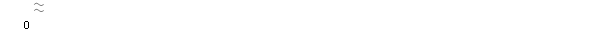 Графикон 1. Просјечнe платe након опорезивања по мјесецимаМјесечна инфлација у фебруару 2020. године 0,1%Годишња инфлација (II 2020/II 2019) 0,1%Цијене производа и услуга које се користе за личну потрошњу у Републици Српској, мјерене индексом потрошачких цијена, у фебруару 2020. године у односу на исти мјесец претходне године, у просјеку су више за 0,1%. Од 12 главних одјељака производа и услуга, више цијене на годишњем нивоу забиљежене су у седам, ниже цијене у четири, док су цијене у једном одјељку остале непромијењене. Највећи годишњи раст цијена у фебруару 2020. године, забиљежен је у одјељку Алкохолна пића и дуван 5,4% усљед виших цијена од почетка године у групи Дуван од 7,0%, затим у одјељку Рекреација и култура 3,0% због виших цијена у групама Путни аранжмани од 7,8%, Услуге рекреације и спорта од 5,8% и Већа трајна добра за рекреацију од 5,6%, затим у одјељку Здравство 0,8% усљед повећања у групи Остали медицински производи од 2,4%. У одјељцима Становање и Комуникације забиљежено је повећање од по 0,7%, док су у одјељку Ресторани и хотели цијене на годишњем нивоу повећане за 0,6%. Више цијене у одјељку Храна и безалкохолна пића 0,4% забиљежену су у групама Воће од 8,4%, Хљеб и житарице од 3,4% и Месо од 3,0%.У одјељку Образовање цијене су у просјеку остале непромијењене.Највећи пад цијена на годишњем нивоу у фебруару 2020. године забиљежен је у одјељку Одјећа и обућа 8,7%, усљед сезонских снижења конфекције и обуће током године, затим у одјељку Намјештај и покућство 2,2%, због нижих, акцијских цијена у групама Теписи и друге подне облоге од 5,7%, Већи алат и опрема од 4,9% и Потрошна добра за домаћинство од 4,2%. Ниже цијене у одјељку Превоз од 0,3% забиљежене су у групама Бицикли од 4,1% и Ваздушни превоз путника од 3,7%, док је у одјељку Остала добра и услуге забиљежено смањење од 0,1%.Графикон 2. Мјесечна и годишња инфлацијаПокривеност увоза извозом у периоду јануар - фебруар 2020. године 77,7% У фебруару 2020. године остварен је извоз у вриједности од 286 милиона КМ и увоз у вриједности од 391 милион КМ.У оквиру укупно остварене робне размјене Републике Српске са иностранством у фебруару 2020. године, проценат покривености увоза извозом износио је 73,3%. У периоду јануар - фебруар 2020. године остварен је извоз у вриједности од 537 милиона КМ, што је за 4,6% мање у односу на исти период претходне године. Увоз је, у истом периоду, износио 692 милиона КМ, што је за 2,9% више у односу на исти период претходне године. У прва два мјесеца 2020. године, проценат покривеност увоза извозом износио је 77,7%.У погледу географске дистрибуције робне размјене Републикe Српскe са иностранством, у периоду јануар - фебруар 2020. године, највише се извозило у Хрватску и то у вриједности од 79 милиона КМ, односно 14,8% и у Италију
78 милиона КМ, односно 14,6% од укупно оствареног извоза. У истом периоду, највише се увозило из Србије и то у вриједности од 111 милионa КМ, односно 16,0% и из Италије, у вриједности од 97 милиона КМ, односно 14,1% од укупно оствареног увоза.Посматрано по групама производа, у периоду јануар - фебруар 2020. године, највеће учешће у извозу остварује електрична енергија са 54 милиона КМ, што износи 10,0% од укупног извоза, док највеће учешће у увозу остварују нафтна уља и уља добијена од битуменских минерала, са укупном вриједношћу од 38 милиона КМ, што износи 5,5% од укупног увоза. Графикон 3. Извоз и увоз по мјесецима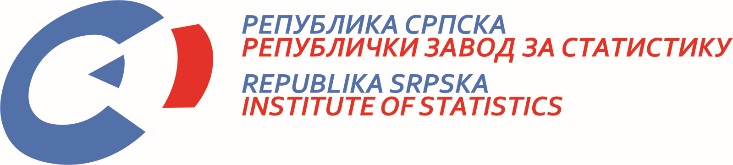            23. III 2020. Број 72/20 САОПШТЕЊЕ ЗА МЕДИЈЕ март 2020.МАТЕРИЈАЛ ПРИПРЕМИЛИ: Статистика радаБиљана Глушацbiljana.glusac@rzs.rs.ba Статистика цијена Славица Кукрићslavica.kukric@rzs.rs.baСтатистика спољне трговине Владимир Ламбетаvladimir.lambeta@rzs.rs.baСаопштење припремило одјељење за публикације, односе са јавношћу и повјерљивост статистичких податакаПроф. др Јасмин Комић, в.д. директора Завода, главни уредникВладан Сибиновић, начелник одјељења Република Српска, Бања Лука, Вељка Млађеновића 12дИздаје Републички завод за статистикуСаопштење је објављено на Интернету, на адреси: www.rzs.rs.baтел. +387 51 332 700; E-mail: stat@rzs.rs.baПриликом коришћења података обавезно навести извор